KEMENTERIAN PENDIDIKAN DAN KEBUDAYAAN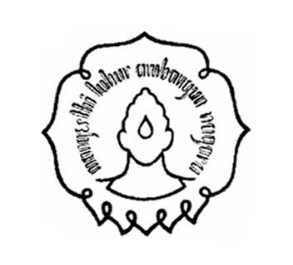 UNIVERSITAS SEBELAS MARETLEMBAGA PENELITIAN DAN PENGABDIAN KEPADA MASYARAKATJl. Ir. Sutami No.36A Kentingan Surakarta 57126 Telp (0271) 632916 Fax (0271) 632168http://www.lppm.uns.ac.id email:lppm@uns.ac.idSURAT TUGASNomor :            /UN27.21/KP/2020Ketua Lembaga Penelitian dan Pengabdian kepada Masyarakat Universitas Sebelas Maret dengan ini memberi tugas kepada :Untuk melaksanakan tugas kegiatan ........................... berkaitan dengan penelitian / pengabdian (pilih salah satu) skema ................... dana PNBP / DIKTI* (pilih salah satu) Tahun Anggaran 2020 dengan nomor kontrak: .................................. yang berjudul ..................... pada tanggal .....................  bertempat di …………………….. Demikian surat tugas ini dibuat agar dapat dipergunakan sebagaimana mestinya.Telah melaksanakan tugas dengan baik/ tidak baik dengan alasan(________________________________)KEMENTERIAN PENDIDIKAN DAN KEBUDAYAANUNIVERSITAS SEBELAS MARETLEMBAGA PENELITIAN DAN PENGABDIAN KEPADA MASYARAKATJl. Ir. Sutami No.36A Kentingan Surakarta 57126 Telp (0271) 632916 Fax (0271) 632168http://www.lppm.uns.ac.id email:lppm@uns.ac.idSURAT TUGASNomor :            /UN27.21/KP/2020Ketua Lembaga Penelitian dan Pengabdian kepada Masyarakat Universitas Sebelas Maret dengan ini memberi tugas kepada :Nama	: .................................NIP	: ................................Pangkat/Gol	: .................../............Jabatan	: Ketua Peneliti / PengabdiUntuk melaksanakan tugas kegiatan..............., berkaitan dengan penelitian / pengabdian (pilih salah satu) skema.............dana PNBP / DIKTI* (pilih salah satu) Tahun Anggaran 2020, dengan nomor kontrak :................ yang berjudul ................., pada tanggal .............., bertempat di ..................................Demikian surat tugas ini dibuat agar dapat dipergunakan sebagaimana mestinya.Telah melaksanakan tugas dengan baik/ tidak baik dengan alasan(________________________________)NoNama/NIPPangkat/ GolonganJabatan1Pembina Tk.I/ IVbKetua Peneliti/Pengabdi2Penata / IIICAnggota3Penata Muda Tk.I/ IIIBAnggota4Penata Muda Tk.I/ IIIB Anggota5Penata Muda Tk.I/ IIIBAnggota6MahasiswaPembantu Pelaksana7MahasiswaPembantu Pelaksana8MahasiswaPembantu Pelaksana9MahasiswaPembantu PelaksanaDikeluarkan di	: Surakarta Pada tanggal           : a.n. Ketua, SekretarisProf. Dr. Eng. Syamsul Hadi, S.T., M.T.NIP. 197106151998021002Dikeluarkan di	: Surakarta Pada tanggal           : a.n. Ketua, SekretarisProf. Dr. Eng. Syamsul Hadi, S.T., M.T.NIP. 197106151998021002